Назив евиденције: Сертификати за  лица задужена  за одржавање ( ЕЦМ) и за функције одржавања теретних кола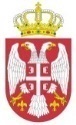 Република СрбијаДИРЕКЦИЈА ЗА ЖЕЛЕЗНИЦЕР. бр.Назив исправеНосилац исправеДатум издавањаРок важењаБрој сертификата1.''ИНТЕР-МЕХАНИКА'' а.д.СмедеревоСертификат за  функције одржавања теретних кола31.07.2019.год.5 (пет) годинаБр.340-907-4/2019RS/33/0019/00012.''ТАТРАВАГОНКА БРАТСТВО'' доо СуботицаСертификат за  функције одржавања теретних кола14.03.2017.год.3  (три) годинеБр.340-279-5/2017RS/32/0017/00013.Предузеће за ремонт шинских возила ''МИП-РШВ''дооЋупријаСертификат за  функције одржавања теретних кола12.04.2017.год.3  (три) годинеБр.340-281-5/2017RS/32/0017/00024.''ЖЕЛВОЗ 026'' ДОО СмедеревоМилоша Великог 39СмедеревоСертификат за  функције одржавање теретних кола31.10.2017.год.3  (три) годинеБр.340-828-7/2017RS/32/0017/00035.''МСК'' Кикинда  а.д.Милошевачки пут  ббКикиндаСертификат за  лице  задужено  за одржавање ( ЕЦМ)18.05.2018.год.5 (пет) годинаБр.340-394-4/2018RS/31/0018/00026.''Србијa Карго'' а.д. БеоградСертификат за  лице  задужено  за одржавање ( ЕЦМ)13.07.2018.год.2 (две) годинеБр.340-894-5/2018RS/31/0018/00037.''ХИП ПЕТРОХЕМИЈА''а.д.Спољностарчевачка 82ПанчевоСертификат за  лице  задужено  за одржавање ( ЕЦМ)28.10.2019.год.3  (три) годинеБр.340-1205-3/2019RS/31/0019/00048.''ШИНВОЗ''д.о.о.Београдска ббЗрењанинСертификат за  функције одржавања теретних кола30.01.2019.год.5 (пет) годинаБр.340-55-1/2019RS/32/0019/00019.„ELIXIR ZORKA – Mineralna đubriva” d.o.o. ŠabacХајдук Вељкова 1, ШабацСертификат за  лице  задужено  за одржавање ( ЕЦМ) 10.06.2019.год.1 (једна) годинаБр.340-161-5/2019RS/31/0019/000110.„ZGOP” a.d. Novi SadВасе Стајића 2/IIIНови СадСертификат за  лице  задужено  за одржавање ( ЕЦМ)9.07.2019.год.1 (једна) годинаБр.340-77-4/2019RS/31/0019/000211.''ЖЕЛВОЗ 026'' ДОО СмедеревоМилоша Великог 39СмедеревоСертификат за  лице  задужено  за одржавање ( ЕЦМ)28.10.2019.год.1 (једна) годинаБр.340-696-8/2019RS/31/0019/0003